Областное государственное казенное общеобразовательное учреждение«Ивановская коррекционная школа-интернат №1»Московская ул., д.44, г. Иваново, 153000 т.8(4932) 30-32-25shivsрeckor@yandex.ru   http://www.iv-edu.ruОГРН 1023700547419 ОКПО 02083763 ОКАТО24401370000 ИНН/КПП3702011633/370201001Сведения о категории педагогических работников на 01.09.2021 год.Директор                         Е.Ю. ПеснинаФИОДолжностьУровень образованияКвалификацияКвалификационная категория, приказ (№, дата)Повышение квалификации и профессиональная переподготовкаОбщий стаж и стаж работы по специальностиПреподаваемые учебные предметыАнисимова Мария Сергеевна(декрет)социальный педагогвысшее, ИвГУ,103718 0544791,2017гБакалавр Психолого-педагогическое образование3Анисимова Мария Сергеевна(декрет)социальный педагогпроф.переподготовка.ИвГУ,3724031000644,2017Логопедия дошкольных и школьных образовательных учрежденийБалашоваЕленаВикторовнаучительВысшее, ИвГУ, 1994г.Филолог ПреподавательПервая  №41-о от 22.01.2021Башкирова Инна Валентиновна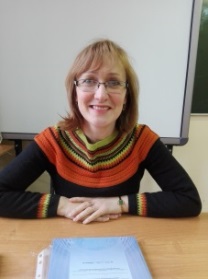 учительвысшее, ИвГУ, РВ № 194653, 1989 г.Математика                              Математик, преподавательвысшая, № 1715-о от 01.12.2017 г. (учитель)ДПО "Институт развития образования Ивановской  ФГОС", 2018ГАУДПО ИО "Университет непрерывного образования и инноваций",202132 годМатематика   ФизикаБерёзина  Елена Николаевна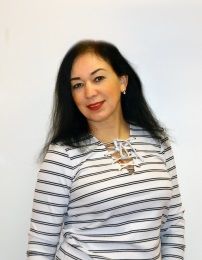 ВоспитательТьютор, учитель  (совместительство)высшее Шуйский государственный педагогический институт им. Д.А. Фурманова,  1997Учитель русского языка и литературыпервая №1478 от 22.11.19(учитель)ИРО  №8656 от27.11.19АНО ДПО "ОЦ Каменный город" №30059  201929лет/14Русский язык, литература, РПС, Окружающий мирБородулина Анжела Константиновна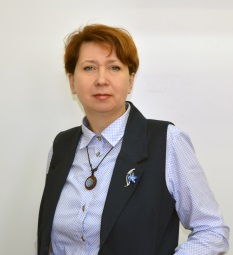 Учитель, Воспитатель (совместительство)высшее, Санкт-Петербург. гос. академия культуры, БВС 0147746, 1999 г.Организатор соц-культурной деят-тиСпециальная педагогикавысшая, № 318-о от 02.03.2017 г.     (воспитатель), высшая от 17.05.2019 № 691-о (учитель)Профессиональная переподготовка 2019 ИРО Ивановской области 25/11История   География ОБЖ ОбществознаниеВалягина Ирина Владимировна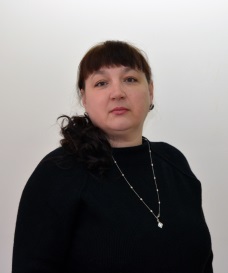 Учитель, методист -совмещениевысшее, ИвГУ,БВС 0783233Математик.ПреподавательПервая №1097 от15.12.20 (учитель)	АНО ДПО "ОЦ Каменный город" №30131 201933НООВалягина Ирина Владимировнасредне-специальное Ив.пед.училищ, "Преподавание в начальных классах"Учитель нач. классовМосковская академия профессиональных компетенций Профессиональная переподготовка,2020, Сурдопедагог, сурдопсихологВалягина Ирина ВладимировнаГуртова Валентина Леонидовна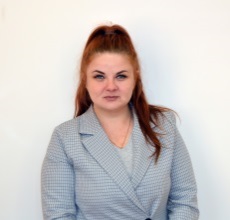 учитель-дефектолог (дошкольная группа)учитель (совместительство)высшее 2015 г. ИвГУ, бакалавр, Психолого-педагогическое образованиеПреподавание в нач. классах         Учитель нач. классов с доп подготовкой в обл. мат-кипервая, № 1845-о, 2012.2018Профессиональная переподготовка 2019 ИРО Ивановской области (учитель-дефектолог)ИКП РАО11.11.2021 №65/07-ГЗ/ДПО«Современные подходы к организации обучения школьников с кохлеарными имплантами»11/9Дефектолог (дошкольная группа)НООГусарова Жанна Сергеевна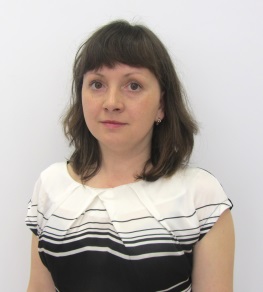 учительвысшее, ШГПУ, ДВС 1474607, 2002Педагогика и методика начального образования        Учитель начальных классоввысшая, № 1715-о от 01.12.2017 г. (учитель)ГАУДПО ИО "Университет непрерывного образования и иноваций"20.11.2020 №4790ИКП РАО 11.12.2021 №482/13-ГЗ/ДПО Москва22Учитель НООГусарова Жанна Сергеевнаучительвысшее, ИГХТУ, ВСВ 0379870, 2006Экономика и управление на предприятии                    Экономист-менеджервысшая, № 1715-о от 01.12.2017 г. (учитель)ГАУДПО ИО "Университет непрерывного образования и иноваций"20.11.2020 №4790ИКП РАО 11.12.2021 №482/13-ГЗ/ДПО Москва22Учитель НООГусева Анастасия Николаевна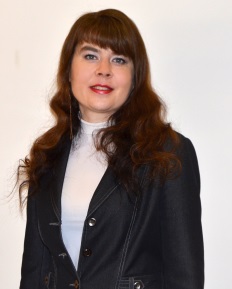 учительвысшее, ШГПУ, ВСБ 0297136, 2007 г.Педагогика и методика начального образования      Учитель нач. классоввысшая, 20.12.2018 № 1845-о (учитель)Профессиональная переподготовка 2019 ИРО Ивановской области(учитель-дефектолог)19Учитель НООЖантиева Екатерина Вячеславовна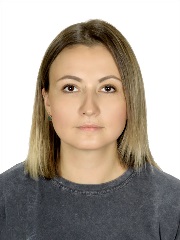 Учитель дефектологВысшееФГБОУ ВО Саратовский национальный исследовательский государственный университет 06.07.2016Бакалавр Специальное дефектологическое образованиеООО «Издательство «Учитель»2020 Психолого-педагогические основы организации ОД»1Зотова Елена Владимировна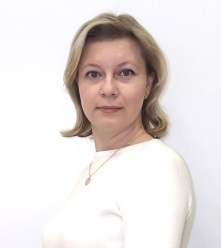 учительвысшее, ИвГУ, БВС 0801902, 1999Филология                                 Филолог, преподавательвысшая, 16.11.2017 №1637-о. (учитель)ГАУДПО ИО" Университет непрерывного образования и инноваций"№4857от 24.11.2022Русский язык, литература, обществознаниеЗотова Елена Владимировнаучительдоп. высшее, ИРО Ив. обл., ППК 193284, 2009 г.Логопедия,                           учитель-логопедвысшая, 16.11.2017 №1637-о. (учитель)ГАУДПО ИО" Университет непрерывного образования и инноваций"№4857от 24.11.2022Русский язык, литература, обществознаниеИгнатова Ольга Николаевна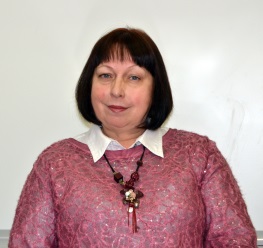 воспитательсред. проф., КинешемПУч,                                 ГТ № 332184, 1980 г.Дошкольное воспитание      Воспитатель дет. садавысшая, 07.05.2018 г.№744 (воспитатель)ИРО Ивановской области, №1426 от24.05.201946/9Калинина Вера ЛеонидовнаучительИвГУ,высшее французский язык, немецкий языкПервая, приказ №1819-о от 21.12.17Профессиональная переподготовка -ИРО № 1149 от 20.05.2016  ДефектологияДефектологияГАУДПО ИО" Университет непрерывного образования и инноваций 202144/6Индивидуальные занятия по развитию слуха и формированию произношенияКлейн Оксана Николаевнавоспитатель дошкольной группы, инструктор по физической культуре (совмещ)высшее, Владимирский государственный технический университет, , 1996"Бухгалтерский учёт, анализ и аудит"высшая, от 07.05.2019 № 635-о (воспитатель)Профессиональная переподготовка 2019 ИРО Ивановской области(специальная педагогика)31/22Куликова Надежда Витальевна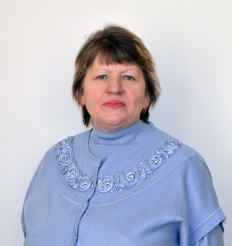 учитель-логопед(дошкольная группа), учитель (совместительство)высшее, ИвГУ,ЗВ 583288,1982г.Физика. Преподавательвысшая,№635-о от 07.05.2019учительПрофессиональная переподготовка, ИРО Ивановской области, 2009(Учитель-логопед)45/39Индивидуальные занятия по развитию слуха и формированию произношенияКоннов Алексей Юрьевич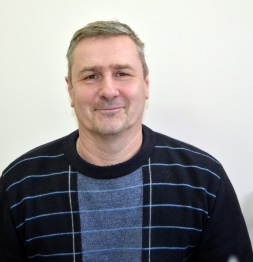 учительвысшее ИвТИ им.Фрунзе,Технология швейных изделий. Инженер-технолог.высшая,  22.03.2022 № 272-о (учитель)ГАУДПО ИО "Университет непрерывного образования и иноваций"26.05.2020 №2306 Московская академия профессиональных компетенций Профессиональная переподготовка,2020, Преподавание технологии в условиях реализации ФГОС33/8	Технология, ЗОЖКурушина Ольга НиколаевнаУчитель, методист -совмещениевысшее, ИвГУ, Д № 166858, 1987 г. проф переподготовка -ИРО ЛогопедияИностр. языки                           Учитель нем. и англ. языков средней школыУчитель-логопед,учитель-дефектологвысшая, 16.11.2017 №1637-о (учитель)ИРО Ивановской области, №1249 от 05.05.201935Индивидуальные занятия по развитию слуха и формированию произношенияЛогинова Ольга Михайловна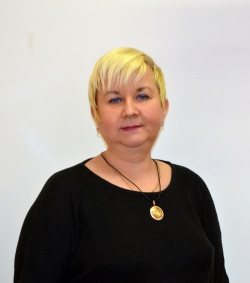 учительсредне-специальное Ив.пед.училище, "Физическая культура"Учитель физической культурывысшая,  22.03.2022 № 272-о (учитель)ГАУДПО ИО" Университет непрерывного образования и инноваций 27.05.2020 №234833Технология, физическая культура, СБОЛукиянова ЭльвираВладимировна.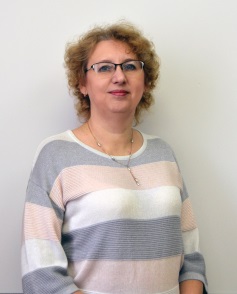 Зам.директора по УВРУчитель (совмест)высшее, ШГПИ им. Фурманова,                       ЦВ № 213383, 1992 г.Педагогика и методика начального обучения                 Учитель нач. классоввысшая, 16.11.2017 №1637-о (учитель)ГАУДПО ИО" Университет непрерывного образования и инноваций 24.11.2020 №480428/3Индивидуальные занятия по развитию слуха и формированию произношенияЛукиянова ЭльвираВладимировна.Зам.директора по УВРУчитель (совмест)Академия повышения квалиф.иперепод работников образования, ПП № 456289, 2003 г.направление - корр.педагогика  спец.психология Сфера-логопедия и олигофренопедагогикаИРО ,14.11.2019, №8141 "Управленческая компетентность"Профессиональная переподготовка «Менеджмент в образовании»АНО ДПО "ОЦ Каменный город"№08839 от 22.05.2020ГАУДПО ИО"Университет непрерывного образования и инноваций 23.06.2020 №3117ООО «Межрегиональный учебно-консультационный центр «Госзакупки» от 16.03.2019 №ПК-116-03"Университет Россия РФ" Дистанционный куратор образов.проектов"23.04.2021Михайлина Любовь Владимировна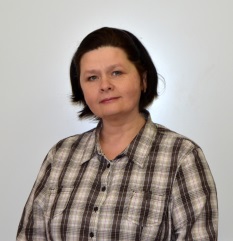 Соц.педагогвысшее ШГПУ, ВСВ 0486828, 16.06.2005педагог -психологС 1.09.2020г Моисеев Алексей Александрович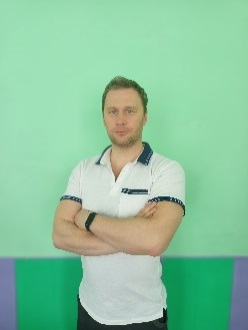 Учитель, пдо (совместительство)высшее, ШГПУ, ВСГ 1666837, 2008 г.Физическая культура         Педагог по физич. культуревысшая, № 1774-о от 12.12.2018г. (учитель)ОГАУ ДПО "Институт развития образования Ивановской области", 2018Профессиональная переподготовка 2019 ИРО Ивановской области(специальная педагогика)         18/13Физкультура Овсянникова Елена Александровнавоспитатель дошкольной группы,инструктор по физической культуре (совмещ)Ивановское высшее педагогическое училище (колледж) 2000Воспитатель детей дошкольного возраставысшая, от 07.05.2019 № 635-о (воспитатель)Профессиональная переподготовка 2019 ИРО Ивановской области(специальная педагогика)32/21Орлова Елена Юрьевна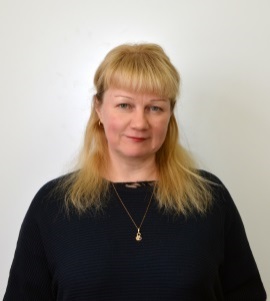 учительсред. проф., Ив.пед. учил., РТ № 097643, 1992г.Учитель нач. классов, воспитательвысшая, № 2113-о от 18.12.2016 г. (учитель)Профессиональная переподготовка 2019 ИРО Иваноской области(учитель-дефектолог)30НОООрлова Елена ЮрьевнаучительПроф. переподг.- Академия повышения квалиф. и переподг. работников образования, ПП № 840822, 2005 г.направление - корр. педагогика и спец. психология              Сфера - логопедияОрлова Наталья Анатольевна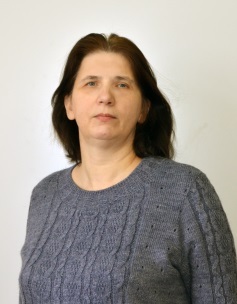 воспитательвысшее, ШГПИ им. Фурманова,                       ФВ № 192576, 1991 г.Физическая культура         Учитель физич. культурыВысшая,№ 338-о, 12.03.2018 (воспитатель)ИРО  № 2417 от 31.10.201825Пролежаева Ольга Васильевна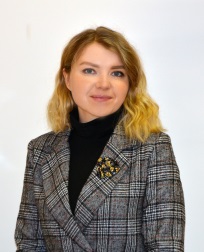 учительвысшее, ИвГУ, 2012 г.Филология                                 Филолог, преподаватель  высшая, № 318-о от 02.03.2017 г.     (воспитатель), высшая  № 173 от 28.02.2022 (учитель) Профессиональная переподготовка 2019 ИРО Ивановской области(учитель – дефектолог) ИКП РАО11.11.2021 №214/07-ГЗ/ДПО«Современные подходы к организации обучения школьников с кохлеарными имплантами»9Индивидуальные занятия по развитию слуха и формированию произношенияПопцова Ольга Владимировна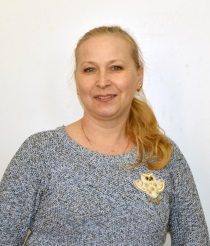 Учитель,Музыкальный руков. (Дошкольная группа, совместительство)Пдо(совместительство)среднее проф., Ивановское областное училище культуры, СБ 0832584, 1998Педагог-организатор досуга, руководитель самодеятельного театрального коллективавысшая, № 2113-о от 18.12.2016 г. (учитель)Профессиональная переподготовка 2019 ИРО Ивановской области(специальная педагогика)25/19Музыка, музыкально-ритмические занятия, ПДОСвистунова Ирина Александровна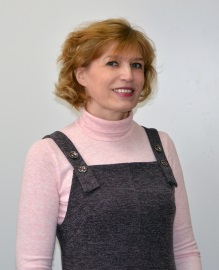 воспитательсреднее проф. ГБПОУ Ивановской области "Ивановский колледж культуры", 2017Менеджер социально-культурной деятельности,Высшая 15.12.20 № 1097-о (воспитатель) Профессиональная переподготовка 2019 ИРО Ивановской области(специальная педагогика)28/5Солопова Наталья Михайловна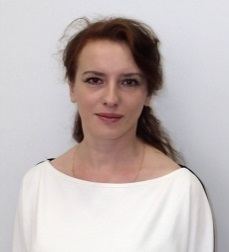 учительвысшее, ИвГУ, УВ 039634, 1994 г.Математика                   Математик. Преподавательвысшая, № 459-о от 13.04.2019 г. (учитель)ГАУДПО ИО Университет непрерывного образования и инноваций 24.11.2020 №487729/20Математика, физикаСтаростина Елена Геннадьевна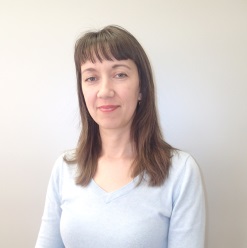 учительвысшее, ШГПУ, ДВС 1474880, 2002 г.Психология                            Педагог-психологвысшая, №1715-о от 01.12.2017 г. (учитель)Профессиональная переподготовка 2019 ИРО Ивановской области(Учитель-дефектолог)26НООСтрежнева Эльвира Олеговна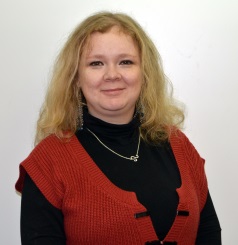 воспитательсреднее проф, ГБПОУ Ивановской области "Ивановский колледж культуры", 2016Менеджер социально-культурной деятельностипервая, № 1886-о от 28.12.2018 г.     (воспитатель)5Стрежнева Эльвира ОлеговнавоспитательФГБОУВПО "Ивановский  государственный университет", 2013,  студентка магистратурыФилология, БакалаврТимофееваЕленаВячеславовнавоспитательТропинова Валентина Александровна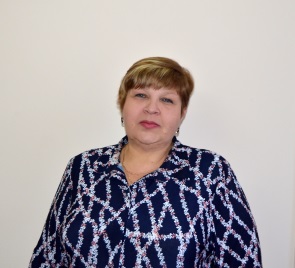 Зам.директора по УВРУчитель (совмещение)высшее, ИвГУ, РВ № 194295, 1989 г.Русский язык и лит-ра       Филолог, преподавательвысшая, № 1187-о от 22.11.2021 г. (учитель)с 15.11.2021  Профессиональная переподготовка (специалист в сфере закупок)ПП-216-04 от 09.04.2019 ИРО"Управленческая компетентность" №8151от14.11.19Профессиональная переподготовка (учитель-дефектолог) №2060от16.5.2020ГАУДПО ИО" Университет непрерывного образования и инноваций 24.11.2020 №4804Профессиональная переподготовка «Менеджмент в образовании»АНО ДПО "ОЦ Каменный город"№08840 от 22.05.2020ГАУДПО ИО 23.06.2020 №3138»Повышение результативности деятельности школы»ИКП РАО11.11.2021 №267/07-ГЗ/ДПО«Современные подходы к организации обучения школьников с кохлеарными имплантами»"Университет Россия РФ" Дистанционный куратор образов.проектов"23.04.202131/25Русский язык и литератураТюрина Галина Ивановна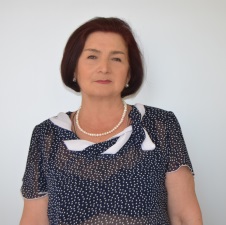 учительвысшее, ИвГПИ им. Фурманова,                      Ш № 897552, 1969 г.Английский язык                        Учитель англ. языкасоответствие ИРО Ивановской области№ 3411 от 28.11.201753УткинаДарьяПавловна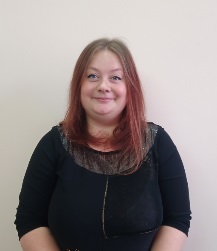 воспитательСредне профессиональное образование. ПП №0136508 Диплом о профессиональной переподготовке ООО Центр Инновационного образования и воспитания. Г. Саратов 2021Образование и воспитание детей с ОВЗПП №0136508 Диплом о профессиональной переподготовке ООО Центр Инновационного образования и воспитания. Г. Саратов 20211Фокина Елена Юрьевна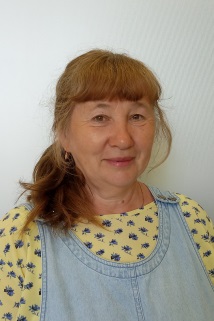 учительВысшее, ИвГУ,№632308 от25.06.83Химик. ПреподавательВысшая, Приказ № 53-о от 19.01.2018  (учитель)ИРО Ивановской области №2756 31.10.2016ГАУДПО ИО "Университет непрерывного образования и инноваций",202138Химия, биология Хрин Анна Владимировна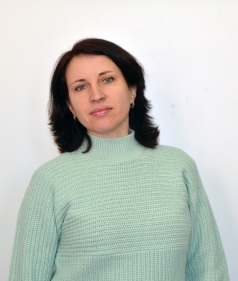 учительвысшее, ШГПУ, БВС 0681866, 2000 г.Педагогика и методика начального образования      Учитель нач. классоввысшая, № 459-о от 13.04.2019 г. (учитель)Переподготовка 2017   ИРО Ивановской области, 18.04.2014 (учитель-дефектолог) ГАУДПО ИО Университет непрерывного образования и инноваций 11.06.2020 №297727/26НООЧусова Ольга Юрьевна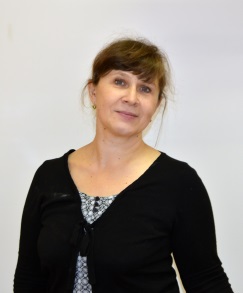 учительвысшее, ИвГУ,РВ №194330, 1989г.Русский язык и лит-ра       Филолог, преподавательПервая №1097 от15.12.20 (учитель) ИРО Ивановской обл, 26.11.19№8548АНО ДПО "ОЦ Каменный город" №30130  2019ИКП РАО11.11.2021 №298/07-ГЗ/ДПО«Современные подходы к организации обучения школьников с кохлеарными имплантами» 29/23Русский язык, литератураЦанда Ирина АлександровнаВоспитатель. Негосударственное ОУ Современная гуманитарная академия г.Москва, 02.07.2008Бакалавр. Психология